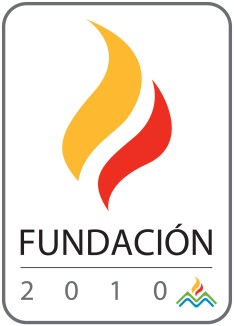 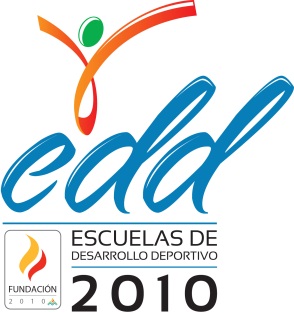 LIGA ATLETISMO FUNDACIÓN MAYAGÜEZ 2010 Presentado por: Prof. Cándido Vélez de JesúsJuez Internacional de Marcha IAAFDisertante IAAF Nivel IICelular (787) 356-1929e-mail: cvwj1@hotmail.comINTRODUCCIÓNEl atletismo es una actividad física integrada por acciones naturales como la carrera, la caminata, el salto y el lanzamiento, realizada por el hombre bajo una forma u otra, desde el origen del ser humano.Históricamente se remonta a la antigüedad clásica, donde toma forma de deporte reglamentario. Atletismo, como lo conocemos hoy, data de los primeros Juegos Olímpicos modernos en Atenas en 1896 y de la formación de la Asociación Internacional de Asociaciones de Atletismo (IAAF) en 1912. En su evolución se ha ido ampliando y modificando el programa, que dista de ser el más racional, por estar provocado por elementos circunstanciales (por ejemplo, la elección de distancias de carreras derivadas de la milla) y cada especialidad tiene un origen diferente.Por esto es un deporte múltiple, que engloba pruebas a veces incluso dispares, comprendiendo facetas muy variadas, tanto por su forma de ejecución como por las características atléticas requeridas para su práctica.Por su tradición, universalidad y prestigio, como por la gama de actitudes y funciones que abarca, es el deporte básico por excelencia.También en los Juegos Olímpicos modernos constituye el elemento más importante, empleándose en todos los países por su valor educacional, funcionalidad en la mejoría de la condición física del hombre, base necesaria para el rendimiento óptimo en los demás deportes y también, por qué no decirlo, como arma política y ejemplo de desarrollo.Además del mantenimiento físico y la mejoría deportiva, el Atletismo es un campo de experimentación e investigación sobre el hombre con la ventaja de poder constatar de forma exacta (merced a las marcas) el progreso, siendo muy diversas las ramas de la ciencia que se ocupan de este deporte.PROPÓSITOLa Fundación Mayagüez 2010, Inc. a base de la importancia de crear una organización que supla las necesidades del deporte del atletismo en el área oeste se ha dedicado a la tarea de crear una liga de atletismo. Hace décadas Mayagüez fue meca del atletismo a nivel nacional. Han pasado muchos años que estamos dormidos en la proliferación de actividades atléticas en nuestra región. Con el legado que nos dejaron los Juegos Centroamericanos y del Caribe Mayagüez 2010, no podemos dejar de aprovechar la oportunidad de poder brindar apoyo técnico a las diferentes organizaciones y clubes que hacen atletismo en nuestra región oeste de Puerto Rico y crear la estructura que pueda brindarles un programa de competencia que ayude al desarrollo integrar como ser humano de nuestros niños y jóvenes a través del deporte del atletismo A través de la Liga de Atletismo Fundación Mayagüez 2010 buscamos brindar el apoyo técnico en la organización de competencias, capacitar oficiales y entrenadores, poder desarrollar varias competencias al año y en adición poder proveer material deportivo de acuerdo a las necesidades de cada club u organización. No se trata sencillamente de ayudar a la gente a aprender las habilidades deportivas, mejorar el nivel competitivo y llegar a su capacidad máxima. Se trata también de reconocer, comprender y atender las otras carencias de los atletas. Estas insuficiencias son muchas y muy extensas; incluyen las necesidades sociales y emocionales, tanto como las necesidades más evidentes relacionadas con el atletismo y la competencia.REGLAMENTOArtículo 1. Afiliación1.1 Cada equipo, club, municipio, u organización que pretenda ser parte de la Liga de Atletismo Fundación Mayagüez 2010 (LAFM2010), deberá cumplimentar y entregar en la fecha límite establecida, la hoja de afiliación.1.2 Cada equipo, club, municipio, u organización, directivo, entrenador, atleta, padre, etc., tiene la obligación de y el deber de cumplir fielmente con las disposiciones y artículos que contiene el reglamento de la LAFM2010.1.3 Cada atleta sea afiliado de un equipo o sea un atleta independiente, y que pretenda formar parte de la LAFM2010, tiene que cumplimentar la Hoja de Afiliación dado su estatus, sea atleta independiente o afiliado a un equipo, entregar la hoja de afiliación de atleta o de nuevo ingreso o renovación, junto a una foto 2 x 2 y copia del certificado de nacimiento.1.4 En caso de violación de algún artículo del reglamento de la LAFM2010, sea por parte de un equipo, atleta, voluntario, oficial, etc., se procederá a aplicarle las penalidades de acuerdo al reglamento. La parte afectada tendrá diez (10) días a partir del día que se le entregue por escrito la infracción, para expresar su posición, sea refutar o aceptar la penalidad y violación a los artículos indicados.1.5 El hecho de que el atleta o club esté debidamente y oficialmente afiliado a la LAFM2010, no significa que esté afiliado a la Federación de Atletismo de Puerto Rico (FAPUR). 1.6 Cada club, padre, pista de atletismo, municipio, es responsable de suplir un seguro de responsabilidad pública, del Fondo del Seguro del Estado, por lo que la LAFM2010 no se hace responsable de lo antes descrito. Todo esto se hace constar en la hoja de afiliación.1.7 Es compulsorio de cada equipo o atleta afiliarse a la LAFM2010, de lo contario no se podrá participar de las competencias y beneficios de nuestra organización.1.8 En caso de desafiliarse un atleta de un equipo o dado de baja, se seguirá el debido proceso de cambio por escrito, para que participe con otro club y de lo contrario se limitará a participar como atleta independiente o no podrá participar de las actividades de la LAFM2010, según se determine. En caso de que un entrenador o club haga acercamientos indebidos a un atleta será sancionado y el atleta podrá participar como independiente no sin antes ser suspendido.Artículo 2. Uniforme2.1 Todo atleta deberá vestir uniforme, entiéndase decorosamente, con su camisa, pantalón y calzados adecuados. 2.2 El Director de la LAFM2010, será el que evalué los casos referidos en términos de uniformes u otros sucesos relacionados a la reglamentación.Artículo 3. Calendario de Actividades3.1 Al concluir la temporada de competencias en el verano, el Director de la LAFM2010 conjuntamente con representación de los clubes y organizaciones confeccionarán el calendario de actividades de talleres, seminarios y cursos de apoyo técnico para entrenadores, atletas y oficiales en adición de las competencias.3.2 Es responsabilidad de cada afiliado someter cualquier sugerencia al calendario.3.3 La LAFM2010 programará individualmente  las actividades de los clubes y organizaciones y propiamente las actividades de la Liga.3.4 La LAFM2010 le notificará a sus afiliados que le hagan llegar antes de agosto las fechas de sus actividades internas para ser incluidas en el Calendario de Afiliados de la Liga. Artículo 4. Competencias4.1 Al momento las actividades competitivas y ofrecimientos de la LAFM2010 son:   a. Festival de Fondo / Semi - Fondo / Marcha   b. Festival de Velocidad/Vallas/Relevos   c. Festival de Lanzamientos   d. Campeonato Liga de Atletismo Fundación Mayagüez 20104.2 En la Liga el participante compite todo el tiempo en año natural, al 31 de diciembre del año en curso, entiéndase el año a cumplir en el año que está compitiendo, ej. Atleta de 7 años y cumple 8 antes del 31 de diciembre, participa con la categoría que le sigue que es de 8 a 9 años y así sucesivamente.4.3 Las categorías en la LAFM2010 serán las siguientes:Infantil (8-9, 10-11, y 12-13 años)Juvenil (14-15 y 16-17 años)Junior (18-19 años)4.4 Los eventos, distancias, sedes, orden de eventos y hora de comienzo de cada actividad se divulgará por lo menos un mes antes del evento.4.5 Se acordarán y se ofrecerán variedad de talleres, cursos y seminarios de seguimiento y capacitación en todas las áreas que se habían mencionado con anterioridad para todo afiliado.4.6 En cada competencia será responsabilidad del equipo o sede coordinar con la administración municipal, para que provea los servicios preventivos de seguridad, emergencias médicas, agua, equipos y materiales para la actividad deportiva, carpas y otros, según acordado y en la medida que sea posible.4.7 En las competencias auspiciadas por la LAFM2010 proveerá todo equipo, material, y personal en la medida posible, como balas, pistolas, oficialidad, formularios de trabajo, foto llegada electrónica y/o cronometraje manual, secretariado, inscripciones y números, entre otros.4.8 Todo equipo que aspire a ser sede de una actividad deberá cumplir con los requisitos que le presente la LAFM2010.4.9 En toda actividad de la LAFM2010, aplica o rige la reglamentación de la Liga y de la Federación de Atletismo de Puerto Rico.Artículo 5. Apelaciones y/o Protestas5.1 En caso de una protesta el entrenador o delegado autorizado del equipo o atleta independiente primeramente hará la misma al árbitro correspondiente. De no estar de acuerdo el siguiente paso será elevar una apelación por escrito ante el Jurado de Apelaciones ya previamente designado por el Director de la Liga. Dicha apelación por escrito deberá estar acompañada de una suma de $50.00. De proceder la apelación se le devolverán los $50.00, de lo contrario dicho dinero se destinará como donativo a la cuenta de la Liga.Artículo 6. Participación de Atletas6.1 En el atletismo Infantil cada atleta podrá participar en un evento individual y en un relevo.6.2 En el atletismo Juvenil cada atleta podrá participar en dos eventos individuales y en un relevo.6.3 En el atletismo Junior cada atleta podrá participar en dos eventos individuales y en los dos relevos.Artículo 7. Sanciones7.1 En el caso de una o más faltas, de un Entrenador o integrante de equipo, padre, etc. contra personal de la LAFM010, oficiales, voluntarios, otro entrenador, padres o encargados, atletas o cualquier otro personal, sea verbal, por escrito o físico, e incluso el proveer información falsa, falsificación de documentos, la participación ilegal en actividades de su matrícula, el violentar o normas de comportamiento entre otros, será sancionado de las siguientes formas según el nivel de falta:    7.1a Suspendido o amonestado, por el resto de la actividad o por una       competencia.    7.1b Suspendido por una o tres competencias.    7.1c Suspendido por el año competitivo.    7.1d Suspendido de por vida de cualquier actividad de la LAFM2010. 7.2 En el caso de una o más faltas, de un Atleta, contra personal de la LAFM2010, oficiales, voluntarios, otro entrenador, padres, o encargados, atletas, o cualquier otro personal, sea verbal, por escrito o físico, será sancionado de las siguientes formas según el nivel de falta:     7.2a Suspendido o amonestado, por el resto de la actividad. Se solicitará     una disculpa pública.   7.2b Suspendido por una o tres competencias u horas comunitarias con la           LAFM2010.   7.2c Suspendido por el año competitivo.   7.2d Suspendido de por vida de cualquier actividad de la LAFM2010.7.3 El incumplimiento con el proceso requerido de afiliación, la intervención indebida con miembros de la LAFM2010 para beneficiarse o beneficiar a otros, la falta de ética y moral, la apropiación ilegal o aprovechamiento ilegal de materiales o lucro, el incumplimiento con reglamentación de la LAFM 2010, FAPUR, IAAF y leyes de Puerto Rico o Federales, aplicables a todo integrante de una u otra forma a la LAFM2010, serán referidos a las agencias pertinentes, para su debida radicación de querellas y procesamiento.7.4 El Director de la LAFM2010 nombrará un Comité Técnico, donde determinen las medidas a aplicar, según las reclamaciones, faltas, protestas, violaciones al reglamento. Ello sustentado en el manual de reglamento de la LAFM2010 y FAPUR.Artículo 8. Cuerpo Rector8.1 Director  8.1a Asumirá la responsabilidad de dirigir la LAFM2010, en los aspectos  administrativos, organizativos y de ejecución, en todo lo concerniente a   asuntos relevantes y de interés de la LAFM2010.  8.1b Dirigirá y convocará a reuniones a la matrícula afiliada.  8.1c Velará por los mejores intereses de la LAFM2010, el que se siga y  cumpla con las Normas de Reglamento y se haga cumplir las mismas,  velará que cada actividad o evento se realice según las normas y  estándares, con el profesionalismo y respeto que se requiere.  8.1d Supervisará el que cada integrante de comités designados, realicen   sus funciones a cabalidad y que sigan las normas y cumplimiento de las   mismas.  8.1e Deberá rendir informes de carácter financiero a los miembros de la  Junta de Directores de la Fundación Mayagüez 2010.  8.1f Consistentemente y actualizado mantendrá los estados de gastos de   todas las actividades realizadas por LAFM2010.  8.1g Tendrá como responsabilidad, minutas, divulgar, confeccionar,   corregir, proponer comunicados, confeccionar actas, archivar, realizar   archivos digitalizados, etc. de los asuntos de la LAFM2010.   8.1h Llevará registros y evidencia de las reuniones, por medio de minutas,    cartas o comunicados, divulgará, convocará o notificará a las reuniones   con los afiliados.   8.1i Llevará registro o evidencia de la información de cada integrante    activo de la LAFM2010, atletas, entrenadores, afiliados, clubes, etc.8.2 Personal Voluntario   8.2a Todo voluntario de la LAFM2010, ofrecerá sus servicios sin ninguna   remuneración económica, puede participar de las reuniones, actividades   deportivas, talleres u otros, de forma directa, observadores o como   oyentes.   8.2b Regirá sus funciones como voluntario, rigiéndose por las normas   establecidas por este manual, velando por los mejores intereses de la Liga    de Atletismo Fundación Mayagüez 2010, de toda persona o entidad que de   uno u otro modo conforman este instrumento de desarrollo del atletismo en   la Zona de Porta del Sol, de nuestros afiliados y demás, por la integridad y   la razón de ser de la LAFM2010. 